Scheda 2 - nuova EDIZIONE  CLASSE_________   sede ___________INDIRIZZO    _________________________	PROF _____________________________TESTO ATTUALMENTE IN USO A.S 2023/24:Materia__________________________________________Autore__________________________________________Titolo___________________________________________	     Vol. _______________________Casa editrice_____________________________________ Anno Scolastico di adozione ________________________ TESTO PROPOSTO PER   NUOVA EDIZIONE   2024/2025:        NUOVA EDIZIONE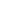 Materia_________________________________________Autore__________________________________________Titolo___________________________________________	     Vol. _______________________Casa editrice_____________________________________        DA ACQUISTARE                   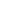 Torino, ______________________	IL DOCENTE _____________________________________N.B.: 	Da inoltrare al coordinatore di classe entro il giorno di convocazione del Consiglio di classe.ANNOTAZIONI:L’adozione dei libri di testo è un adempimento che rientra nei doveri relativi all’esercizio della funzione docente.Il procedimento di adozione si articola in una fase preliminare e in una conclusiva.Nella fase preliminare è opportuno l’esame delle novità editoriali, proposte alle scuole ed agli insegnanti a cura degli operatori accreditati dalle case editrici o dall’ANARPE, sulla base:dei programmi di insegnamento, del complessivo itinerario del progetto di istituto, con particolare riferimento ai contenuti del contratto formativo;di specifici indicatori quali: l’organicità della presentazione della disciplina; la correlazione tra gli argomenti trattati e le reali possibilità di apprendimento; l’interdipendenza tra stile espositivo ed età degli studenti; la corretta impostazione sul piano scientifico ed epistemologico degli argomenti trattati; l’idoneità a promuovere il senso della ricerca e a sollecitare l’acquisizione di un personale metodo di studio; l’attenzione ai contenuti formativi essenziali; l’assenza di stereotipi legati ai ruoli tradizionali dell’uomo e della donna; la tutela della pubblicità ingannevole, la snellezza; il peso e l’economicità.Effettuata tale valutazione, i docenti formulano le proposte di adozione e le sottopongono, per l’espressione del motivato parere, all’esame dei consigli di classe nella composizione allargata di cui la D.L.vo n.297/94:Nella fase conclusiva il collegio dei docenti delibera l’adozione dei libri di testo per l’a.s.2023/2024.Codice ISBNCodice ISBN